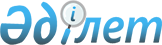 Об утверждении Правил представления пространственных данных в Национальную инфраструктуру пространственных данныхПостановление Правительства Республики Казахстан от 17 марта 2023 года № 234
      Примечание ИЗПИ!
      Вводится в действие с 01.01.2025
      В соответствии с подпунктом 3) статьи 12 Закона Республики Казахстан "О геодезии, картографии и пространственных данных" Правительство Республики Казахстан ПОСТАНОВЛЯЕТ: 
      1. Утвердить прилагаемые Правила представления пространственных данных в Национальную инфраструктуру пространственных данных.
      2. Настоящее постановление вводится в действие с 1 января 2025 года. Правила
представления пространственных данных в Национальную инфраструктуру пространственных данных Глава 1. Общие положения
      1. Настоящие Правила представления пространственных данных в Национальную инфраструктуру пространственных данных (далее – Правила) разработаны в соответствии с подпунктом 3) статьи 12 Закона Республики Казахстан "О геодезии, картографии и пространственных данных" (далее – Закон) и определяют порядок представления пространственных данных в Национальную инфраструктуру пространственных данных.
      2. В настоящих Правилах используются следующие основные понятия:
      1) геопортал – информационная система, обеспечивающая доступ к пространственным данным и геосервисам пространственных данных посредством средств телекоммуникаций;
      2) интероперабельность – принцип взаимосовместимости, выражающий способность пространственных данных, метаданных, технических и программных средств к функциональному и информационному взаимодействию;
      3) пространственные данные – информация, содержащая сведения о местоположении объектов местности, представленная в определенной форме и координатной системе отсчета;
      4) собственники пространственных данных – центральные государственные органы и местные исполнительные органы Республики Казахстан, являющиеся заказчиками государственного заказа для создания, обновления пространственных данных, их наборов и сервисов;
      5) владельцы пространственных данных – физические и юридические лица, имеющие пространственные данные и их наборы;
      6) метаданные – информация, описывающая наборы пространственных данных и геосервисов;
      7) Национальная инфраструктура пространственных данных (далее – НИПД) – данные о пространственных объектах, включающие сведения об их форме, местоположении и свойствах, отображенные на картографической основе, в том числе представленные с использованием координат;
      8) Национальный фонд пространственных данных (далее – НФПД) – совокупность пространственных данных в цифровом и (или) аналоговом виде, подлежащих учету, длительному хранению в целях их дальнейшего использования субъектами геодезической и картографической деятельности, имеющая общегосударственное, межотраслевое значение, специальное и (или) отраслевое значение;
      9) GML формат – это язык моделирования для электронных информационных ресурсов, государственных кадастров, регистров, реестров, баз данных, в том числе географических информационных систем и ресурсов, а также открытым форматом обмена для географических транзакций в интернете;
      10) тайловые сервисы TMS, WMTS – геосервисы для обслуживания рассчитанных во время выполнения фрагментов (тайлов) карты с географической привязской через интернет;
      11) растровые сервисы WCS – геосервисы, предназначенное для определение стандартного интерфейса и операции, обеспечивающие интероперальный доступ к гепространственным покрытиям, состоящим из данных представленных значениями в каждой точке измерения;
      12) векторные сервисы WFS – геосервисы, предназначенное для передачи географической информации на уровне объектов и свойств объектов посредством сети интернет;
      13) растровые сервисы WMS – геосервисы, предназначенное для обслуживания через интернет географически привязанных изображений, генерируемых картографическим сервером на основе данных их база данных геоинформационных систем.
      3. В НИПД включаются наборы пространственных данных, создаваемых за счет бюджетных средств, также могут включаться наборы пространственных данных по заявкам владельцев пространственных данных.
      4. Наборы пространственных данных, за исключением сведений, составляющих государственные секреты, служебной информации ограниченного распространения и иной охраняемой законом информации, предоставляются и публикуются на государственном геопортале НИПД.
      5. Пространственные данные состоят из базовых пространственных данных и тематических пространственных данных.
      Базовыми пространственными данными является совокупность общедоступных стандартизированных пространственных данных как унифицированной основы для интеграции и совместного использования в геоинформационных системах.
      К тематическим пространственным данным относятся пространственные данные, создаваемые субъектами геодезической, картографической деятельности в процессе научной, производственной или иной деятельности.
      6. Основополагающими компонентами НИПД являются наборы базовых пространственных данных и наборы тематических пространственных данных, формируемые за счет бюджетных средств.
      7. Основные формы пространственных данных:
      1) векторные данные, в которые включаются: кадастровая информация, наименования географических объектов, границы, адресная информация, гидрография и гидротехнические сооружения, рельеф, объекты транспортных инфраструктур, растительность, почва, земельные участки, здания и сооружения, инженерные коммуникации, застроенные территории;
      2) данные дистанционного зондирования Земли (далее - ДЗЗ): аэрофотосъемка и космическая съемка;
      3) ортофотопланы: геопродукт, полученный на основе данных ДЗЗ;
      4) картографические сервисы, в которые включаются: векторные сервисы WFS, растровые сервисы WMS, WCS, тайловые сервисы TMS, WMTS.
      8. К каждому набору пространственных данных и сервисам для этих наборов прилагаются метаданные в соответствии со структурой и справочником, утвержденным Правилами взаимодействия Национальной инфраструктуры пространственных данных с информационными системами государственных органов, утверждаемыми уполномоченным органом в сфере геодезии, картографии и пространственных данных в соответствии с подпунктом 23) статьи 13 Закона. Глава 2. Порядок представления пространственных данных в Национальную инфраструктуру пространственных данных
      9. Ведение НИПД на всей территории Республики Казахстан осуществляется посредством государственного геопортала НИПД.
      10. Собственники пространственных данных представляют созданные ими пространственные данные в виде наборов и сервисов пространственных данных (далее – пространственные данные), в НИПД посредством государственных информационных систем, включая кадастры, географические информационные системы и ресурсы, геопорталы, геосервисы (далее – ресурсы пространственных данных) путем их интеграции.
      11. При отсутствии ресурсов пространственных данных собственники пространственных данных осуществляют представление пространственных данных:
      1) на электронных носителях в векторном виде;
      2) на бумажном носителе посредством почтового отправления, либо нарочно.
      12. В случае предоставления на электронных носителях, наборы пространственных данных предоставляются в едином формате обмена в GML формате.
      13. В целях постоянного обновления НИПД собственники пространственных данных представляют в государственный геопортал НИПД следующую информацию:
      1) уполномоченный орган в сфере гражданской защиты – информацию о чрезвычайных ситуациях природного и техногенного характера, повлекших изменения объектов местности;
      2) местные исполнительные органы – сведения в области архитектуры, градостроительства и строительства, земельных отношений, жилищно-коммунального хозяйства;
      3) уполномоченный орган в сфере государственного управления недропользованием в части твердых полезных ископаемых (за исключением добычи урана), государственного геологического изучения недр – информацию по государственному учету запасов полезных ископаемых и данные единого кадастра государственного фонда недр;
      4) уполномоченный орган в сфере транспорта, архитектуры, градостроительной и строительной деятельности – информацию о деятельности в области градостроительства, строительства и транспортной инфраструктуры;
      5) уполномоченный орган в сфере использования и охраны водного фонда, водоснабжения, водоотведения – информацию о государственном учете водопользования и данные государственного водного кадастра;
      6) уполномоченный орган в сфере лесного хозяйства – информацию о государственном учете лесного фонда и данные государственного лесного кадастра;
      7) уполномоченный орган в сфере охраны, воспроизводства и использования животного мира и особо охраняемых природных территорий – данные из государственного кадастра животного мира и государственного кадастра особо охраняемых природных территорий;
      8) уполномоченный орган в сфере земельных ресурсов – данные из баланса земель Республики Казахстан и автоматизированной информационной системы государственного земельного кадастра;
      9) уполномоченный орган в сфере космической деятельности – данные ДЗЗ из космоса, цифровые ортофотопланы.
      14. Ведение НИПД осуществляется путем формирования и актуализации, систематизации, обобщения пространственных данных, поступивших от собственников пространственных данных.
      15. Пространственные данные передаются собственниками пространственных данных, для включения в НИПД на основании акта приема-передачи пространственных данных от центральных государственных органов и местных исполнительных органов в НИПД (далее - акт приема-передачи), по форме согласно приложению 1 к настоящим Правилам.
      16. Передача пространственных данных собственниками пространственных данных для включения в НИПД осуществляется в течение 30 (тридцати) календарных дней со дня принятия работ от исполнителя государственного заказа.
      17. Акт приема-передачи и прилагаемые к нему пространственные данные передаются в НИПД:
      посредством ресурсов пространственных данных собственников пространственных данных;
      на электронном либо бумажном носителе посредством почтового отправления, либо нарочно.
      18. После интеграции ресурсов пространственных данных собственников пространственных данных с НИПД, при обновлении их акт приема-передачи представляются до конца текущего года.
      19. Акт приема-передачи и передаваемые по такому акту пространственные данные рассматриваются государственным предприятием, уполномоченным на ведение НФПД (далее – государственное предприятие).
      20. Государственное предприятие осуществляет проверку пространственных данных и метаданных на интероперабельность к содержанию, структуре пространственных данных и метаданных в течении 15 (пятнадцати) рабочих дней со дня их поступления.
      21. В случае несоответствия пространственных данных и метаданных требованиям интероперабельности, государственное предприятие возвращает их собственнику пространственных данных с обязательным указанием всех выявленных несоответствий в течении 2 (двух) рабочих дней для устранения несоответствий.
      22. Собственник пространственных данных в течении 10 (десяти) рабочих дней устраняет указанные несоответствия пространственных данных и повторно представляет их государственному предприятию в порядке, установленными пунктами 16, 17, 20 и 21 настоящих Правил.
      23. Владельцы пространственных данных могут представлять пространственные данные в виде наборов и сервисов пространственных данных (далее – пространственные данные), по заявке по форме согласно приложению 2 к настоящим Правилам.
      24. К заявке прилагается акт приема-передачи пространственных данных от владельца пространственных данных в НИПД, по форме согласно приложению 3 к настоящим Правилам.
      25. Порядок рассмотрения и принятия пространственных данных от владельцов пространственных данных в НИПД осуществляется в порядке с предусмотренными в пунктах 16, 17, 20, 21 и 22 настоящих Правил.
      26. Ответственность за полноту, достоверность и актуальность пространственных данных включенных в НИПД, несут собственники и владельцы пространственных данных, представившие пространственные данные в государственное предприятие.
      27. Пространственные данные считаются переданными со дня подписания акта приема-передачи между государственным предприятием и собственником или владельцем пространственных данных, передающим пространственные данные.
      28. Пространственные данные создаваемые за счет бюджетных средств, размещаются на государственном геопортале НИПД в течение 7 (семи) рабочих дней после подписания акта приема-передачи.
      29. Прием и проверку пространственных данных, метаданных и их размещение на государственном геопортале НИПД, техническое и технологическое обеспечение доступа потребителей к пространственным данным, метаданным размещенным на государственном геопортале НИПД обеспечивает государственное предприятие.              Акт приема-передачи пространственных данных от центральных
             государственных органов или местных исполнительных органов в
                   Национальную инфраструктуру пространственных данных
      Мы, нижеподписавшиеся ____________________________________________________________________________________________________________________________________ (наименование центрального государственного органа и местного исполнительного органа)в лице ____________ , действующего на основании ________________ , и НФПД в лице____________ , действующего на основании ________________ , именуемые в дальнейшем"Стороны", составили настоящий акт о том, что ____________ передал, а государственноепредприятие, уполномоченное на ведение НФПД (далее - государственное предприятие)приняло следующие пространственные данные и метаданные к ним:1.______________________________________________________________________________2.______________________________________________________________________________3.______________________________________________________________________________       (указываются перечень фактически передаваемых пространственных данных,       метаданных либо обновленных ресурсов, содержащие пространственные данные)
      Сведения о носителях: _____________________________________________________                               (в электронном виде либо на бумажном носителе)
      Указанные пространственные данные, наборы пространственных данных выполненына основании государственного заказа:________________________________________________________________________________       (указываются сведения о государственном заказе на создание или обновление       пространственных данных, включающие реквизиты государственного заказа)
      Наименование исполнителя работ по государственному заказу: ___________________________________________________________________________________________________       (указывается полное наименование исполнителя по государственному заказу)
      Стороны претензий друг к другу не имеют. Приложение: на ______ . Заявка о предоставлении наборов базовых и тематических пространственных данных в
                   Национальную инфраструктуру пространственных данных
      Прошу принять и внести наборы базовых и тематических пространственных данных вНациональную инфраструктуру пространственных данных созданным_______________________________________________________________________________                   (наименование владельца пространственных данных)
      * перечень фактически передаваемых пространственных данных, количество (лист,квадратный километр, погонный километр).
      Подтверждаю, что предоставляемые наборы базовых и тематическихпространственных данных в Национальную инфраструктуру пространственных данныхсозданы за счет собственных средств и являются собственностью.
      Согласен(на) на использования сведений, составляющих охраняемую законом тайну,содержащихся в информационных системах.              Акт приема-передачи пространственных данных от владельца
 ространственных данных в Национальную инфраструктуру пространственных данных
      Мы, нижеподписавшиеся ___________________________________________________________________________________________________________________________________       (наименование владельца пространственных данных, фамилия, имя, отчество (при его       наличии) физического либо уполномоченного представителя юридического лица)в лице _________________ , действующего на основании ____________________ , иНФПД в лице ___________________ , действующего на основании _____________________ ,именуемые в дальнейшем "Стороны", составили настоящий акт о том, что _______________передал, а государственное предприятие, уполномоченное на ведение НФПД (далее -государственное предприятие) приняло следующие пространственные данные и метаданныек ним:1._____________________________________________________________________________2._____________________________________________________________________________3._____________________________________________________________________________             (указываются перечень фактически передаваемых либо обновляемых       пространственных данных, наборов пространственных данных и метаданных)
      Сведения о носителях: ______________________________________________________________________________________________________________________________________                   (в электронном виде либо на бумажном носителе)
      Стороны претензий друг к другу не имеют. Приложение: на ______ .
					© 2012. РГП на ПХВ «Институт законодательства и правовой информации Республики Казахстан» Министерства юстиции Республики Казахстан
				
      Премьер-МинистрРеспублики Казахстан 

А. Смаилов
Утверждены
постановлением Правительства
Республики Казахстан
от 17 марта 20 года № 234Приложение 1
к Правилам представления
пространственных данных в
Национальную инфраструктуру
пространственных данныхФорма
От центрального государственного органаили местного исполнительного органа________________________________
Ф.И.О. __________________  м.п.
От государственного предприятия_________________________________Ф.И.О. __________________  м.п.Приложение 2
к Правилам представления
пространственных данных в
Национальную инфраструктуру
пространственных данныхФорма
1.
Сведения о пространственных данных*:
Сведения о пространственных данных*:
Сведения о пространственных данных*:
1.
1.1.
1.
1.2.
1.
1.3.
2.
Форма представления пространственных данных, количество:
Форма представления пространственных данных, количество:
Форма представления пространственных данных, количество:
2.
2.1.
в электронном виде
2.
2.2.
на бумажном носителе
3.
Способ размещения сформированных пространственных данных в НИПД:
Способ размещения сформированных пространственных данных в НИПД:
Способ размещения сформированных пространственных данных в НИПД:
3.
3.1.
размещение на государственном геопортале НИПД
3.
3.2.
размещение на официальном сайте государственного предприятия, уполномоченное на ведение НФПД
3.
3.3.
размещения с использованием веб-сервисов
4.
Сведения о заявителе (физическом лице):
Сведения о заявителе (физическом лице):
Сведения о заявителе (физическом лице):
4.1.
фамилия, имя, отчество (при наличии), вид документа, удостоверяющего личность, ИИН
4.2.
юридический адрес
4.3.
телефон, адрес электронной почты
5.
Сведения о заявителе (юридическом лице):
Сведения о заявителе (юридическом лице):
Сведения о заявителе (юридическом лице):
5.1.
полное наименование, дата государственной регистрации, БИН
5.2.
юридический адрес
5.3.
телефон, адрес электронной почты
6.
Сведения о представителе заявителя по документу, подтверждающему полномочия:
Сведения о представителе заявителя по документу, подтверждающему полномочия:
Сведения о представителе заявителя по документу, подтверждающему полномочия:
6.1.
фамилия, имя, отчество (при наличии), вид документа, удостоверяющего личность, ИИН (для идентификации личности)
6.2.
юридический адрес
6.3.
телефон, адрес электронной почты
От владельцапространственныхданных
___________________________________________________(фамилия, имя, отчество (при его наличии) физическоголибо уполномоченного представителя юридического лица,подпись, печать (при наличии))
Принял отгосударственногопредприятия,уполномоченногона ведение НФПД
___________________________________________________(фамилия, имя, отчество (при его наличии)) м.п.Приложение 3
к Правилам представления
пространственных данных в
Национальную инфраструктуру
пространственных данныхФорма
От владельцапространственныхданных
_____________________________________________________(фамилия, имя, отчество (при его наличии) физического либоуполномоченного представителя юридического лица,подпись, печать (при наличии))
Принял отгосударственногопредприятия,уполномоченного наведение НФПД
____________________________________________________(фамилия, имя, отчество (при его наличии)) м.п.